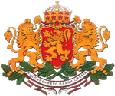 МИНИСТЕРСТВО НА ЗДРАВЕОПАЗВАНЕТО         РЕГИОНАЛНА ЗДРАВНА ИНСПЕКЦИЯ – ПЛЕВЕН5800 Плевен ул.  Княз Александър Батенберг І N 7 			Директор:		/064/ 82 33 04Тел.централа: 	      064/ 82 34 09; 84 60 98					Факс:		      064/ 82 33 04				E mail address: 	rzi@rzi-pleven.com	УДОСТОВЕРЕНИЕ№ ………. / ……………..	На основание чл. 81, ал. 2 от  и в съответствие с Националната  здравна карта на Република България, РЗИ дава становище, че лечебното  заведение:……………………………………………………………………………………………..  /наименование на ЛЗ/	с    Рег. № ………………………….      и  адрес  ……………………………………  може  да  сключи договор с НЗОК за извършване на специализирана  извънболнична   медицинска  помощ,   за следните  лекари  по специалности:………………….……….……–……….…………/минимум 10 часа седмично/	/трите имена/			/специалност/ ………………….……….……–……….…………/минимум 10 часа седмично/	/трите имена/			/специалност/ ………………….……….……–……….…………/минимум 10 часа седмично/	/трите имена/			/специалност/ ………………….……….……–……….…………/минимум 10 часа седмично/	/трите имена/			/специалност/ ………………….……….……–……….…………/минимум 10 часа седмично/	/трите имена/			/специалност/ Директор  РЗИ - Плевен